В соответствии с приказом департамента образования мэрии города Ярославля  от 31.01.2019	№ 01-05/75 «О проведении городского конкурса проектов «Цвети, Земля!» и согласно протоколу №1 от 13.03.2019 заседания организационного комитета городского конкурса проектов «Цвети, Земля!»ПРИКАЗЫВАЮ:1. Наградить дипломами департамента образования мэрии города Ярославля и призами победителей в командном первенстве (1 место), команды призеров (2, 3 место) и команды обладателей поощрительных дипломов городского конкурса проектов «Цвети, Земля!»I место – команду муниципального образовательного учреждения Ярославский юннатский центр «Радуга»;I место – команду муниципального общеобразовательного учреждения «Средняя школа №43 им. А.С. Пушкина с углубленным изучением немецкого языка»;II место – команду муниципального общеобразовательного учреждения «Средняя школа №12»;II место – команду муниципального общеобразовательного учреждения  «Лицей №86»;III место- команду муниципального общеобразовательного учреждения «Средняя школа №40»;III место – команду муниципального общеобразовательного учреждения «Средняя школа №28»;Поощрительный диплом - команду центра дополнительного образования муниципального общеобразовательного учреждения «Средняя школа №99»;Поощрительный диплом - команду муниципального общеобразовательного учреждения «Средняя школа №74»;Поощрительный диплом - команду муниципального общеобразовательного учреждения «Средняя школа №76»;Поощрительный диплом - команду муниципального общеобразовательного учреждения «Средняя школа №84 с углубленным изучением английского языка»;Поощрительный диплом - команду муниципального общеобразовательного учреждения «Средняя школа №13»;2. Рекомендовать руководителям муниципальных образовательных учреждений рассмотреть вопрос о поощрении работников за подготовку победителей и призёров.3. Контроль за исполнением приказа возложить на начальника отдела дополнительного образования и воспитательной работы Абрамову Е.Г.Директор департамента                                                                                             Е.А.Иванова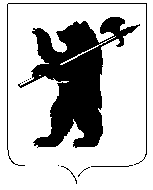 ДЕПАРТАМЕНТ ОБРАЗОВАНИЯМЭРИИ ГОРОДА ЯРОСЛАВЛЯПРИКАЗДЕПАРТАМЕНТ ОБРАЗОВАНИЯМЭРИИ ГОРОДА ЯРОСЛАВЛЯПРИКАЗДЕПАРТАМЕНТ ОБРАЗОВАНИЯМЭРИИ ГОРОДА ЯРОСЛАВЛЯПРИКАЗ26.03.201926.03.2019№ 01-05/257О награждении по итогам городского конкурса проектов «Цвети, Земля!»